James G. Hay Travel Award2023 Application FormThis form is to be read and completed in conjunction with the following information:
RSNZ-JGH-2023 Application GuidelinesRSNZ-JGH-2023 Referee Report FormApplications to this programme must be submitted to the Royal Society Te Apārangi. Important information for submitting your application:Closing date:Applications and all supporting information must reach the Royal Society Te Apārangi by the closing date of Friday 3 March 2023, 5.00 pm (NZDT).Submitting your application:Please email ONE compiled electronic PDF or Word copy of your application to:International.Applications@royalsociety.org.nzUse the checklist below to ensure your application is complete:Please do not include this cover page in your application.Applicant’s details:Eligibility and Research Classification:Abstract detailsLetter of SupportComplete the details in the table below AND ATTACH your supplied letter of support here. For a Category A application, this is expected to be your Academic SupervisorFor a Category B application, this is expected to be your Manager, Head of Department or equivalent.Your letter of support should comment on:the research work you are proposing to present at ISB, and its value to the New Zealand biomechanics community.   
The letter should also include words to the following effect: “[We] confirm that the applicant satisfies the eligibility criteria and the application abides by rules stipulated in the RSNZ-JGH-2023 Application Guidelines.Should this application be successful, [we] undertake to ensure that the support and resources necessary for the proposed research to proceed will be provided.”Please delete instructions in italicAcademic Referee ReportComplete the table below and provide the following details for the ONE person who you are calling upon to act as referee for you. Please ensure you have supplied your referee with the required RSNZ-JGH-2023 Referee Report Template to complete their report by the closing date of Friday 03 March 2023.Please delete instructions in italicAbstract SubmissionPlease include the 500 word abstract submitted to the ISB Congress by the deadline, for which you are seeking funding.This information will be used to assess Criterion 1 and 2 of the Selection Criterion.Please delete these instructions.CRITERION 1: Scientific merit of the work to be reported at the CongressIn 100 words or less, outline the scientific merit of the work to be reported at the Congress, describing how the work fits in the current body of knowledge in the field.Please delete these instructionsCRITERION 2: Originality of the work to be reported at the Congress In 100 words or less, outline the originality of the work to be reported at the Congress.Please delete these instructionsCRITERION 3: Potential application of the work in New Zealand Society to be presented at Congress In 100 words or less, outline the potential impact and benefits of the work in New Zealand society.Please delete these instructionsCRITERION 4: Recipient’s intention to pursue a research career in New Zealand.In 100 words or less, outline your future research career aspirations.Please delete these instructionsCRITERION 5: Value of the work to New Zealand’s biomechanics community.In 100 words or less, outline the value of the work to New Zealand’s biomechanics community.Please delete these instructionsVision Mātauranga:If your research is of relevance for Māori, or involves Māori, there is an expectation that appropriate consultation with Māori be undertaken. Please identify which, if any, of the four Vision Mātauranga themes can be associated with your research. Tick as many as are appropriate. If none apply, tick N/A.Identification of Vision Mātauranga ThemesDescription of Vision MātaurangaWhere relevant, please provide further information on how the proposed research aligns with the Vision Mātauranga framework below.Please delete these instructionsBudgetCost breakdownProvide details of the anticipated budgetary costs in the table below. Enter the total figure onto the table on p 2.Supporting DocumentationProvide copies of the following documents with your application:Copy of proof of New Zealand citizenship OR Permanent residency status (e.g. passport, birth certificate)Confirmation of good standing ISB membershipPlease delete these instructionsDeclarationApplicant:We confirm that the applicant has submitted a proposed abstract to the ISB Congress website prior to the deadline.We acknowledge that the information provided in the application will be collected, used, and stored by the Royal Society Te Apārangi and its review panel.  The information will not be supplied to any other organisation, and any personal information supplied will be treated in accordance with the Privacy Act 2020.You will indemnify the Royal Society Te Apārangi from any claims, demands, costs, action or proceedings of any nature which may arise at any time in relation to this application.We confirm that the applicant fulfils the eligibility criteria and the application abides by rules stipulated in the RSNZ-JGH-2023 Applicant Guidelines, and we have provided true, accurate and complete information.We accept that in the future you could be approached to participate in evaluation of the James G Hay Travel Award fund.We consent to the Royal Society Te Apārangi making enquiries and obtaining information that it considers appropriate about the applicant from any person where those enquiries and that information relates to this Award and your suitability for funding.Please sign below to indicate acceptance of the above terms and conditions:Institution:Applicant:Statistical information:(Please note: This information will NOT form part of your application)You have submitted your abstract to the ISB Congress website prior to 31 January 2023.You have contacted your nominated referee and advised of 3 March 2023 deadline.Completed RSNZ-JGH-2023 Application FormProof of New Zealand citizenship or Permanent residency (e.g. passport, birth certificate)Letter of support for your application from Supervisor, Head of Department or equivalentConfirmation of ISB membership in good standingTitleFirst nameMiddle initial (s)Last name Primary organisation Primary email address Telephone number (mobile)ORCID number 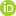 Field of Research 
(find your 6 digit codes here)The Fields of Research (FOR) classification allows research and development (R&D) activity to be categorized according to the field of research.  In this respect, it is the methodology used in the R&D that is being considered.1)Field of Research 
(find your 6 digit codes here)The Fields of Research (FOR) classification allows research and development (R&D) activity to be categorized according to the field of research.  In this respect, it is the methodology used in the R&D that is being considered.2)Field of Research 
(find your 6 digit codes here)The Fields of Research (FOR) classification allows research and development (R&D) activity to be categorized according to the field of research.  In this respect, it is the methodology used in the R&D that is being considered.3)Socio-Economic Objectives
(find your 6 digit codes here)The Socio-Economic Objectives (SEO) classification allows R&D activity to be categorized according to the intended purpose or outcome of the research rather than the processes or techniques used in order to achieve this objective.1)Socio-Economic Objectives
(find your 6 digit codes here)The Socio-Economic Objectives (SEO) classification allows R&D activity to be categorized according to the intended purpose or outcome of the research rather than the processes or techniques used in order to achieve this objective.2)Socio-Economic Objectives
(find your 6 digit codes here)The Socio-Economic Objectives (SEO) classification allows R&D activity to be categorized according to the intended purpose or outcome of the research rather than the processes or techniques used in order to achieve this objective.3)Residency detail
New Zealand Citizen OR Permanent ResidentCategory of ApplicationSelect relevant category for your applicationAPost-graduate studentBUniversity Academic staff memberAbstract TitleTotal Funds requested (including GST)Please complete Budget breakdown in section 9NameOrganisationContact EmailContact PhoneReferee NameOrganisationContact EmailContact PhoneIndigenous Innovation Contributing to economic growth through distinctive scienceand innovationTaiao/Environment Achieving environmental sustainability through iwi and hapū relationships with land and seaHauora/Health Improving health and social wellbeingMātauranga Exploring indigenous knowledge and science and innovationN/AEstimated Amount $NZ(including GST)Conference attendance 
Estimated Expensese.g.   FlightsAccommodationDaily allowanceOther (please specify)TOTAL NamePositionSignatureDateDuly authorised agentNamePositionSignatureDateApplicantDate of BirthGender IdentityEthnicity (up to 3)Iwi AffiliationYear of Highest DegreeNotesNotesNotesDate of BirthTo enable analysis by age demographic across the sector.To enable analysis by age demographic across the sector.To enable analysis by age demographic across the sector.Gender IdentityNeeded to enable analysis by gender demographic across the sector.-Male-Female-Gender Diverse-Prefer not to answer-Leave blankNeeded to enable analysis by gender demographic across the sector.-Male-Female-Gender Diverse-Prefer not to answer-Leave blankNeeded to enable analysis by gender demographic across the sector.-Male-Female-Gender Diverse-Prefer not to answer-Leave blankEthnicityEthnicity is self-perceived and people can belong to more than one ethnic group.  Neededto enable analysis and understand the ethnic diversity across the system.Ethnicity is self-perceived and people can belong to more than one ethnic group.  Neededto enable analysis and understand the ethnic diversity across the system.Ethnicity is self-perceived and people can belong to more than one ethnic group.  Neededto enable analysis and understand the ethnic diversity across the system.IwiThe iwi affiliation(s) of the person Iwi today is the focal economic and political unit of thetraditional Māori descent and kinship based hierarchy of: Waka (founding canoe), iwi(tribe), hapū (sub-tribe) and whānau (family)The iwi affiliation(s) of the person Iwi today is the focal economic and political unit of thetraditional Māori descent and kinship based hierarchy of: Waka (founding canoe), iwi(tribe), hapū (sub-tribe) and whānau (family)The iwi affiliation(s) of the person Iwi today is the focal economic and political unit of thetraditional Māori descent and kinship based hierarchy of: Waka (founding canoe), iwi(tribe), hapū (sub-tribe) and whānau (family)Research Career StageNeeded to understand the proportion of researchers at different stages of their career. Can assist in development of funding mechanisms and support tools.Needed to understand the proportion of researchers at different stages of their career. Can assist in development of funding mechanisms and support tools.Needed to understand the proportion of researchers at different stages of their career. Can assist in development of funding mechanisms and support tools.Ethnic GroupEthnic GroupEthnic GroupEthnic GroupEthnic GroupEthnic GroupEthnic GroupEthnic GroupIwi AffiliationIwi AffiliationIwi AffiliationIwi AffiliationIwi Affiliationhttp://aria.stats.govt.nz/aria/#ClassificationView:uri=http://stats.govt.nz/cms/ClassificationVersion/nEBxPJOg1uDdX8DThttp://aria.stats.govt.nz/aria/#ClassificationView:uri=http://stats.govt.nz/cms/ClassificationVersion/nEBxPJOg1uDdX8DThttp://aria.stats.govt.nz/aria/#ClassificationView:uri=http://stats.govt.nz/cms/ClassificationVersion/nEBxPJOg1uDdX8DThttp://aria.stats.govt.nz/aria/#ClassificationView:uri=http://stats.govt.nz/cms/ClassificationVersion/nEBxPJOg1uDdX8DThttp://aria.stats.govt.nz/aria/#ClassificationView:uri=http://stats.govt.nz/cms/ClassificationVersion/nEBxPJOg1uDdX8DT